A 4-Point Inspection is required for all homeowner, dwelling and mobile home applications for properties over 30 years old.The citizens 4-Point Inspection form includes the minimum data needed for Underwriting to properly evaluate a property application. While this specific form is not required, any other inspection submitted for consideration must include at least this level of detail to be acceptable to Citizens.INSURED/APPLICANT NAME: Misha WallaceAPPLICATION / POLICY #: 263527253ADDRESS INSPECTED: Suite 8, 18 Broadway, New MarketADDRESS INSPECTED: Suite 8, 18 Broadway, New MarketACTUAL YEAR BUILT: 1990DATE INSPECTED: 03/20/2016Minimum Photo Requirement   Front elevation      Y    Rear elevation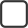 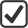    Main Electrical Service Panel with interior door label   HVAC heating systems equipment (with dated manufacturer's plate)   ALL hazards or deficiencies noted in this reportA Florida-licensed inspector MUST complete, sign and date this formElectrical System (*SEPARATE DOCUMENTATION OF ANY ALUMINUM WIRING REMEDIATION MUST BE PROVIDED AND CERTIFIED BY A LICENSED ELECTRICIAN)Electrical System (*SEPARATE DOCUMENTATION OF ANY ALUMINUM WIRING REMEDIATION MUST BE PROVIDED AND CERTIFIED BY A LICENSED ELECTRICIAN)Electrical System (*SEPARATE DOCUMENTATION OF ANY ALUMINUM WIRING REMEDIATION MUST BE PROVIDED AND CERTIFIED BY A LICENSED ELECTRICIAN)Use the Additional Comments/Observations section below to provide full details of any noted updates, hazards, etc.Use the Additional Comments/Observations section below to provide full details of any noted updates, hazards, etc.Use the Additional Comments/Observations section below to provide full details of any noted updates, hazards, etc.Heating SystemHeating SystemHeating SystemAge of System: 10Are the heating, ventilation and air conditioning systems in good working order?   Yes           NoYear Last Updated: 2003Use the Additional Comments/Observations section below to provide full details of any noted updates, hazards, etc.Use the Additional Comments/Observations section below to provide full details of any noted updates, hazards, etc.Use the Additional Comments/Observations section below to provide full details of any noted updates, hazards, etc.Plumbing SystemPlumbing SystemPlumbing SystemYear Last Updated:   2000Is the plumbing system in good working order?   Yes           NoUse the Additional Comments/Observations section below to provide full details of any noted updates, hazards, etc.Use the Additional Comments/Observations section below to provide full details of any noted updates, hazards, etc.Use the Additional Comments/Observations section below to provide full details of any noted updates, hazards, etc.Roof – With 2 Roof Photos, This Portion can take the place of the roof condition certification form (CIT RCF -1)Roof – With 2 Roof Photos, This Portion can take the place of the roof condition certification form (CIT RCF -1)Roof – With 2 Roof Photos, This Portion can take the place of the roof condition certification form (CIT RCF -1)Any visible signs of Damage/deterioration? (describe) (e.g. curling/ lifted/ loose/ missing shingles or tiles, sagging or uneven roof deck)Predominant Roof Yes          NoSecondary Roof Yes          NoAny visible signs of leaks?Predominant Roof Yes          NoSecondary Roof Yes          NoUse the Additional Comments/Observations section below to provide full details of any noted updates, hazards, etc. for all roof coverings.Use the Additional Comments/Observations section below to provide full details of any noted updates, hazards, etc. for all roof coverings.Use the Additional Comments/Observations section below to provide full details of any noted updates, hazards, etc. for all roof coverings.Roof - Additional Comments or Observations (Use Additional Pages As Needed):Predominant Roof - Cc1Secondary Roof -All 4-Point Inspections must be inspected and completed by a verifiable Florida-Licensed inspector. I certify that the above statements are true and correct.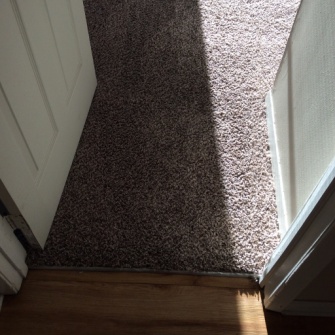                                                                        Minimum Photo Requirement - Front elevation                                                                                                                                                   Minimum Photo Requirement - Front elevation                                                                            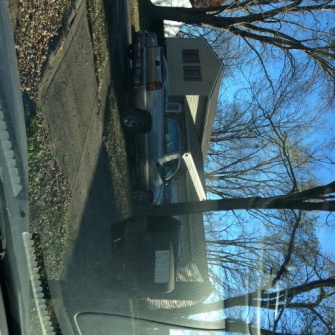                                                                        Minimum Photo Requirement - Rear elevation                                                                            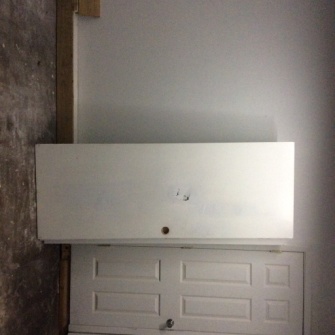                                                                        Minimum Photo Requirement - Rear elevation                                                                            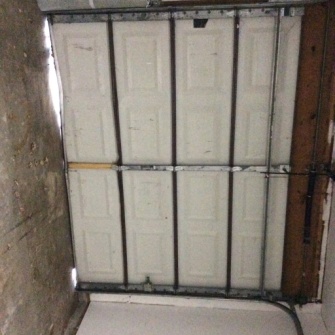                                                                        Minimum Photo Requirement - Main Electrical Service Panel with interior door label                                                                            Photo RequirementsPhotos must accompany each 4-Point inspection submitted to Citizens. The minimum photo requirement for all submissions is a front and rear elevation. However, there are additional photo requirements for a 4-Point inspection such as:Roof RequirementsThe Citizens 4-Point inspection may be submitted in lieu of the Citizens Roof Condition Certification Form (CIT RCF-1) if a minimum of 2 photos of the roof are also provided. This will satisfy the required roof documentation listed in the Citizens Rules Manual.Inspector RequirementsAn inspection forms must be inspected and completed by a verifiable Florida-licensed professional. Without a verifiable, certified inspector’s dated signature, the form will not be accepted. The following FLORIDA-LICENSED individuals may complete a 4-Point Inspection for Citizens in its entirety:Note: A trade-specific, licensed professional may sign off only on their trade component of the 4-Point inspection form (e.g., a roofing inspector may sign off only on the roof portion of the form)Certifying the Condition of Each SystemThe Florida-Licensed inspector is required to certify the condition of the electrical, HVAC and plumbing systems. “Acceptable Condition” means that each system is working as intended and there are no visible hazards of deficiencies.Additional Comments or ObservationsThis section of the 4-Point inspection must be completed with full details/descriptions if any of the following are noted on the inspection.Electrical SystemSample Comments hereIs the electrical system in good working order? ExplainSample Explain about the situation.Heating SystemIn a good operational standardPlumbing SystemHighDeficiencies – ExplainLeaking need repair.Note to All AgentsThe writing agent must fully review each 4-Point inspection submitted with an application for coverage in advance. It is the agent’s responsibility to ensure that all Citizens rules and requirements are met before the application is bound. Properties with electrical, heating or plumbing systems not in good working order or with existing hazards / deficiencies cannot be submitted to Citizens.